Favorite Math Problem  Problem:  George and Phil were playing with their fish tank again. They had a difficult time keeping their fish alive. The fish tank is 100cm long, 60 cm wide and 40 cm high. They tilted the tank, as shown, resting on a 60 cm edge, with the water level reaching the midpoint of the base. When they rest the tank down to a horizontal position, what is the depth of the water in cm? (9th grade math problem)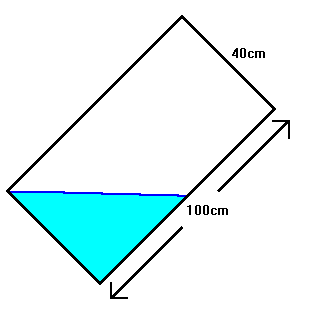 ANSWER: 	Volume of the water = 	Volume of 1/2 of tank = 1/2 100cm * 40cm * 60cm	= 120,000	1/2 (120,000) = 60,000	60,000 = 100 cm * 60 cm * d	10 cm = d